Name: ________________________				Date: _________________Right Triangle Proportions Classwork Ditto 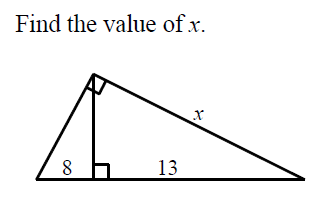 In the diagram below, the length of the legs  and  of right triangle ABC are 6 cm and 8 cm, respectively. Altitude  is drawn to the hypotenuse of .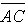 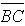 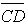 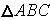 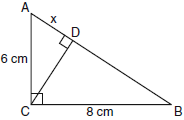 What is the length of  to the nearest tenth of a centimeter?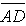 The drawing for a right triangular roof truss, represented by , is shown in the accompanying diagram.  If  is a right angle, altitude  meters, and  is 6 meters longer than , find the length of base  in meters.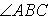 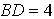 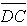 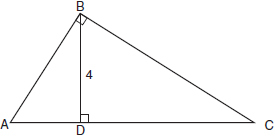 In right triangle ABC shown in the diagram below, altitude  is drawn to hypotenuse , , and .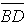 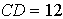 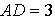 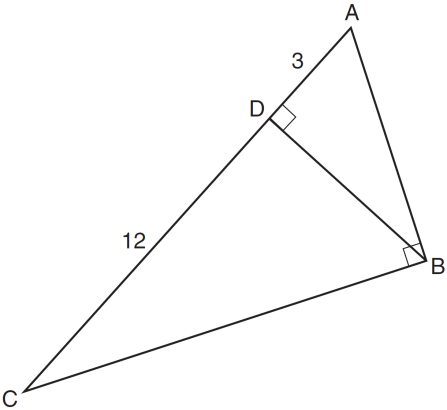 What is the length of ?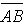 In the diagram below of right triangle ABC,  is the altitude to hypotenuse , , and .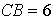 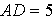 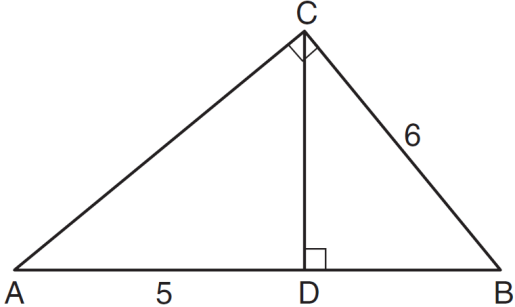 What is the length of ?In the diagram below of right triangle ABC, altitude  is drawn to hypotenuse .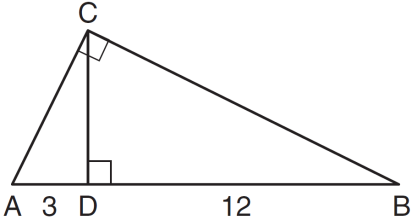 If  and , what is the length of altitude ?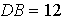 In right triangle ABC below,  is the altitude to hypotenuse .  If  and the ratio of AD to AB is 1:5, determine and state the length of .  [Only an algebraic solution can receive full credit.]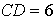 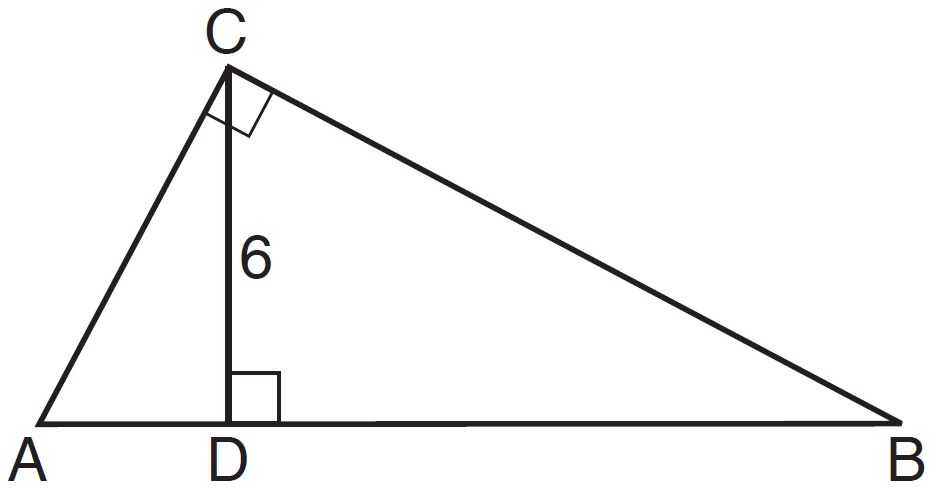 In the diagram below of right triangle ABC, altitude  is drawn to hypotenuse , , and .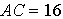 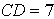 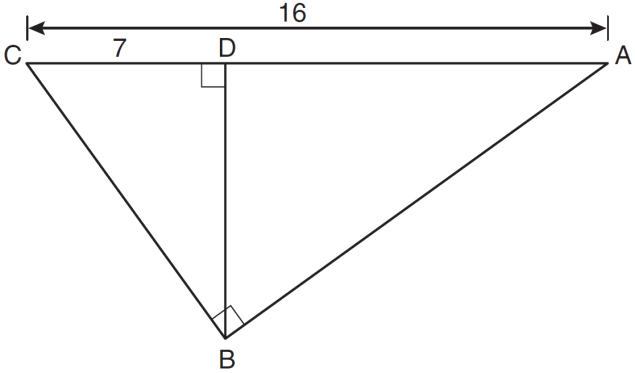 What is the length of ?Triangle ABC shown below is a right triangle with altitude  drawn to the hypotenuse .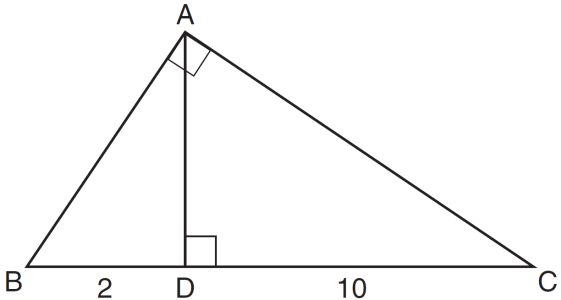 If  and , what is the length of ?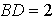 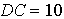 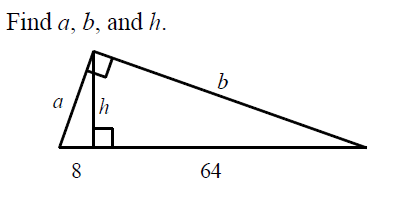 In ,  is a right angle and  is drawn perpendicular to hypotenuse .  If , , and , what is the length of ?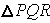 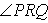 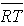 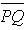 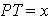 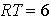 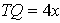 In the diagram below of right triangle ACB, altitude  intersects  at D.  If  and , find the length of  in simplest radical form.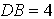 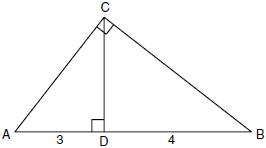 In the diagram below of right triangle ABC, an altitude is drawn to the hypotenuse .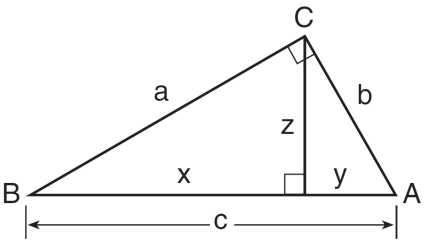 Which proportion would always represent a correct relationship of the segments?14.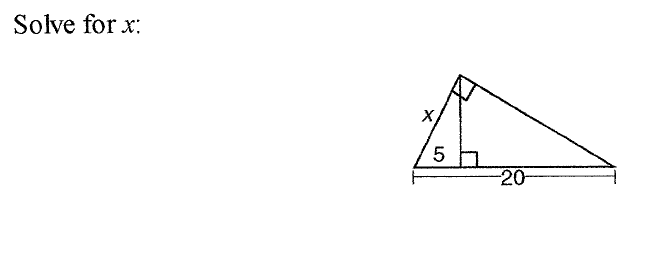 15. 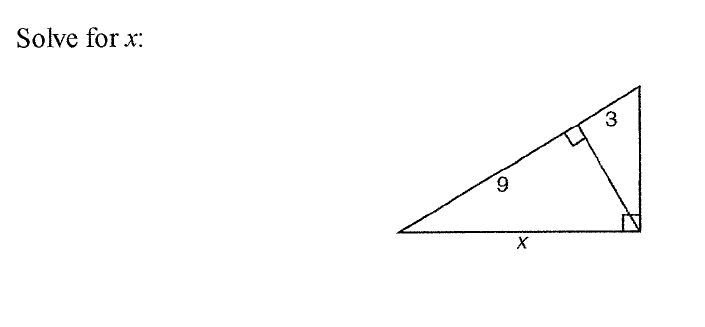 16. 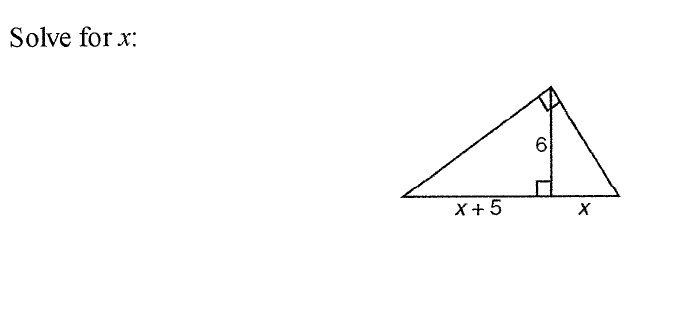 17. 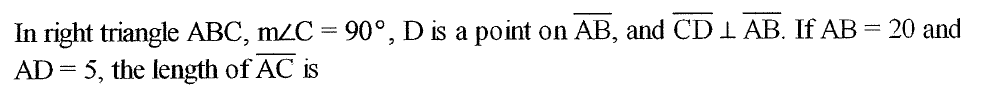 18. 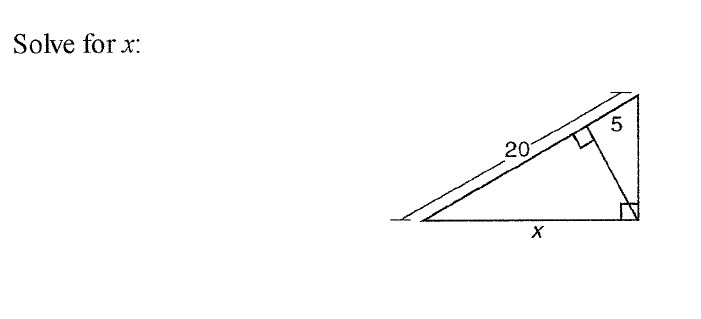 19.In the diagram below,  is a  right triangle.  The altitude, h, to the hypotenuse has been drawn.  Determine the length of h.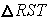 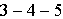 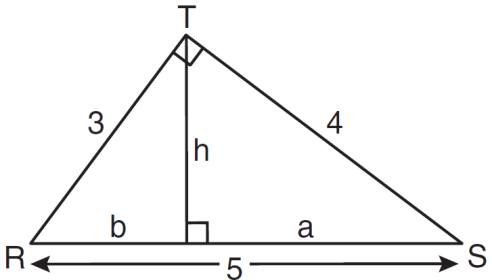 1)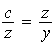 2)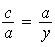 3)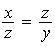 4)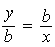 